 能力指標：7-a-12說明: 以描繪已知點的方法來繪製一次函數的圖形，如，並觀察其圖形成一直線的現象。能利用一次函數的圖形是直線，畫出一次函數的圖形。常數函數的圖形是一水平線。常數函數及一次函數都稱線型函數。 能力指標：7-a-13說明: 將二元一次方程式，其中a 、b 皆不為0，改寫成一次函數的形式，得知二元一次方程式的圖形是一直線。的圖形是一水平線。
學習單-1     班級：                                座號：                               姓名：一、畫出一次函數的圖形 1. 在坐標平面上畫出函數f(x)＝4x－4的圖形。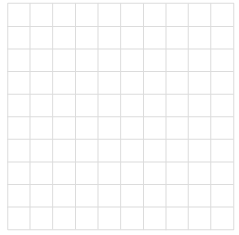  2. 在坐標平面上畫出函數f(x)＝－5x＋1的圖形。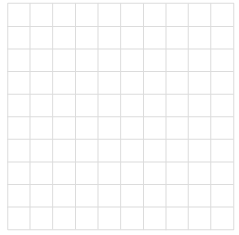  3. 在坐標平面上畫出函數f(x)＝1的圖形。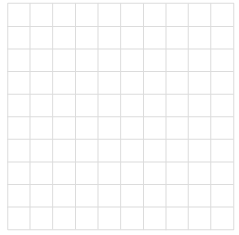  4. 在坐標平面上畫出函數f(x)＝x－1的圖形。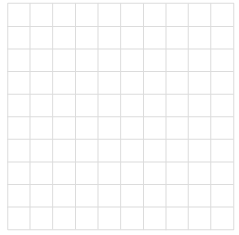  5. 在坐標平面上畫出函數f(x)＝－x－1的圖形。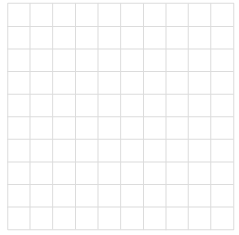  6. 在坐標平面上畫出函數f(x)＝2的圖形。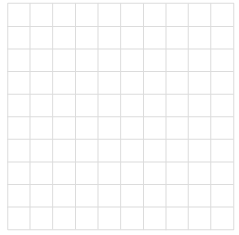  7. 在坐標平面上畫出函數f(x)＝x＋2的圖形。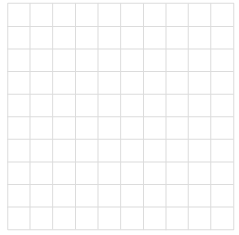  8. 在坐標平面上畫出函數f(x)＝－5x－2的圖形。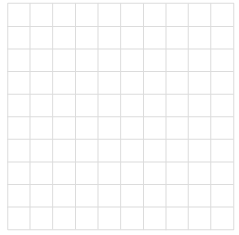  9. 在坐標平面上畫出函數f(x)＝3的圖形。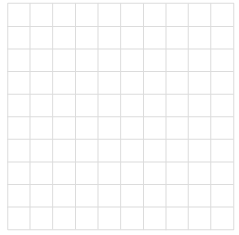 學習單-2     班級：                                座號：                               姓名：一、畫出一次函數的圖形1. 在坐標平面上畫出函數f(x)＝－4x＋3的圖形。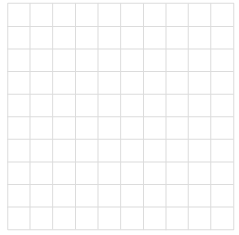 2. 在坐標平面上畫出函數f(x)＝－3的圖形。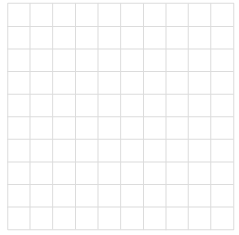 3. 在坐標平面上畫出函數f(x)＝3x－3的圖形。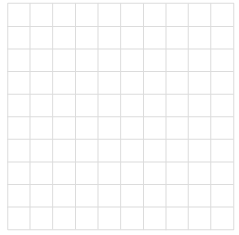 4. 在坐標平面上畫出函數f(x)＝－4x－1的圖形。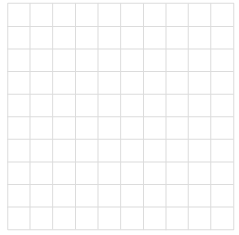 5. 在坐標平面上畫出函數f(x)＝－5的圖形。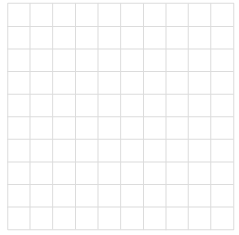 6. 在坐標平面上畫出函數f(x)＝5x＋1的圖形。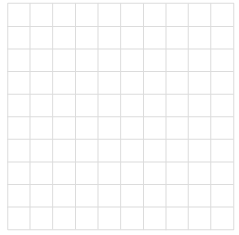 7. 在坐標平面上畫出函數f(x)＝－2x＋5的圖形。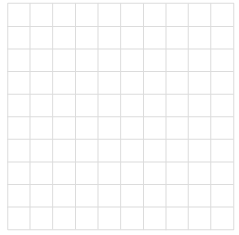 8. 在坐標平面上畫出函數f(x)＝－1的圖形。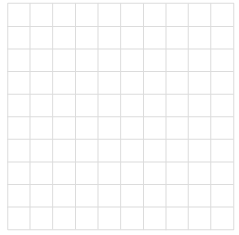 9. 在坐標平面上畫出函數f(x)＝2x＋3的圖形。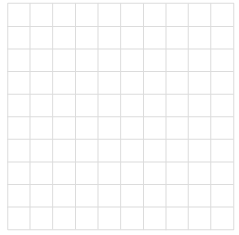 學習單-3     班級：                                座號：                               姓名：一、畫出一次函數的圖形1. 在坐標平面上畫出函數f(x)＝－2的圖形。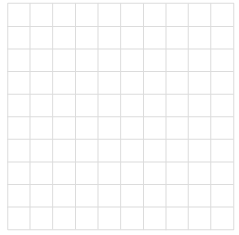 2. 在坐標平面上畫出函數f(x)＝2x－6的圖形。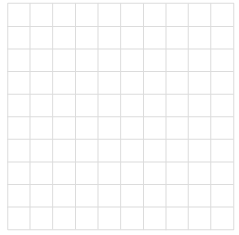 3. 在坐標平面上畫出函數f(x)＝－3x＋4的圖形。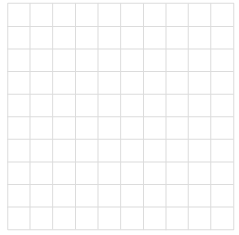 4. 在坐標平面上畫出函數f(x)＝4的圖形。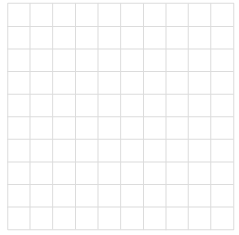 5. 在坐標平面上畫出函數f(x)＝3x＋4的圖形。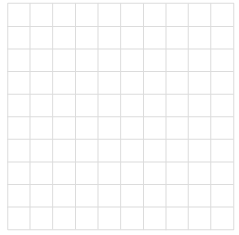 6. 在坐標平面上畫出函數f(x)＝－2x－3的圖形。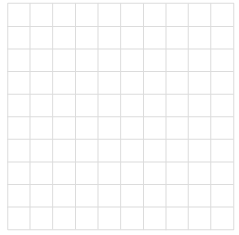 7. 在坐標平面上畫出函數f(x)＝0的圖形。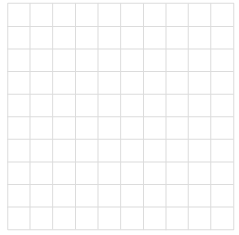 8. 在坐標平面上畫出函數f(x)＝4x＋2的圖形。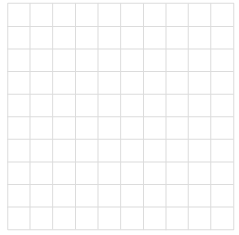 9. 在坐標平面上畫出函數f(x)＝－x＋3的圖形。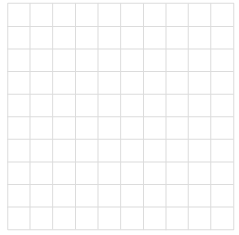 7-a-12能在直角坐標平面上描繪常數函數及一次函數的圖形。A-4-11能力指標下修建議教學影片協作設計人7-a-127-a-97-a-107-a-11函數圖形與線型函數(1)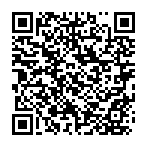 函數圖形與線型函數(2)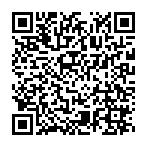 南平中學 黃唯銘7-a-13能在直角坐標平面上描繪二元一次方程式的圖形。A-4-11能力指標下修建議教學影片協作設計人7-a-137-a-12二元一次方程式的圖形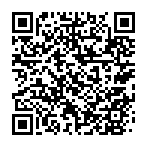 畫出二元一次方程式的圖形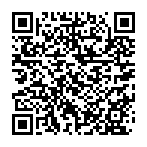 南平中學 黃唯銘